1.6 Årsrapport [år]Omstilling i [kommune/region]
Behandlet av styret i [omstillingsprogrammet] [dato]
Godkjent av kommunestyret [dato]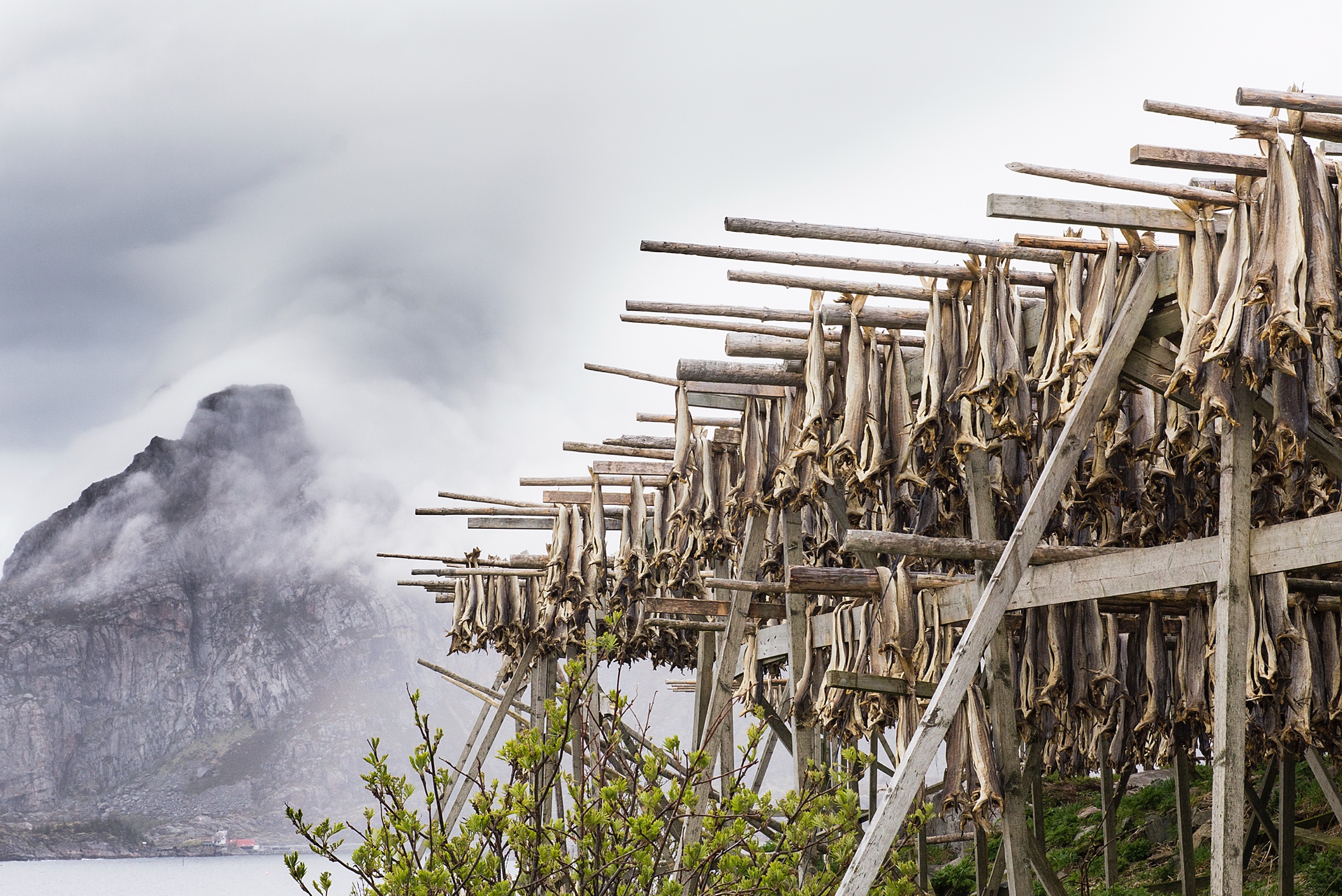 Veiledning til bruk av malenÅrsrapporten skal utarbeides for hvert omstillingsår.Innovasjon Norge tilbyr denne malen for å utarbeide årsrapport. Denne inneholder veiledende tekst for hva en årsrapport bør inneholde. Malen er utformet med [klammer] hvor området selv må fylle inn innhold. Logo og bilder skal byttes ut med omstillingsområdets eller kommunes grafiske profil.1. Introduksjon 1.1 Omstilling i [omstillingsområdet]Omstillingsarbeidet i [omstillingsområde] skal bidra til å sikre og skape [antall] arbeidsplasser i perioden [år] til [år]. Totalt er arbeidsplassmålet [antall]. I tillegg skal omstillingsarbeidet bidra til økt robusthet og styrket utviklingsevne i næringsliv og kommunen.Visjonen er [visjonen].Hovedhensikten med omstillingsmidlene er å gi et ekstraordinært tilskudd til næringsutvikling i [omstillingsområdet], innenfor de prioriterte innsatsområdene:[Innsatsområde 1][Innsatsområde x]Omstillingsarbeidet skal i hovedsak omfatte forstudier og forprosjekter, mens gjennomføringen av hovedprosjektet primært skjer ved hjelp og bidrag fra det ordinære virkemiddelapparatet. Omstillingsorganisasjonen skal sørge for at omstillings- og utviklingsprosesser settes i gang, og bidra til at de blir gjennomført av prosjekteierne
1.2 Arbeidsplassmålene fra Omstillingsplan
Årlig periodiserte arbeidsplassmål fordelt på innsatsområde:[Uthev/marker kolonne for det aktuelle året for årsrapporten]For [gjeldende år] var målet å skape og sikre [antall] arbeidsplasser.* De faktiske arbeidsplassene som er innrapportert prosjektlederrapportene ved prosjektets slutt. Se mer detaljert beskrivelse av oppnådde arbeidsplassmål under.1.3 Organisering av arbeidet[Kort om valg av organisasjonsform, ansatte og ressursinnsats til gjennomføring av omstillingsarbeidet. Dette skal være i tråd med det som er definert i Omstillingsplan og årets Handlingsplan.]2. Resultater for omstillingsarbeidet i [år] 2.1 ResultatmålArbeidsplassmålet – nye og sikrede* [List opp hvor arbeidsplassene er skapt og sikret.]

Robust næringsliv[Redegjør kort for status for det som faktisk er oppnådd i forhold til det som er målet definert i omstillingsplan som f.eks.: (1) Økt økonomisk lønnsomhet i bedriftsporteføljen – aktører som har mottatt økonomisk tildeling eller annen bistand fra omstillingsprogrammet. (2) Antall nye bedrifter skapt i eksisterende og nye bransjer. Tydeliggjør resultatene for inneværende år.]Økt utviklingsevne[Redegjør kort for status for det som faktisk er oppnådd i forhold til det som er målet definert i omstillingsplan som f.eks.: (1) Antall utviklingsprosjekter og tiltak samt søknader til det ordinære virkemiddelapparatet. (2) Styrke kommunen som tilrettelegger og utvikler for lokalt næringsliv. (3) Bidra til å realisere mål i kommuneplan, strategisk næringsplan og andre lokale planverk. Tydeliggjør resultatene for inneværende år.]2.2 Utfordringer i [året] [Hva har vi lært i løpet av omstillingsperioden, hva har vært utfordrende er viktig å fokusere på i det videre arbeidet?]3. Resultater oppnådd hittil i omstillingsprogrammet2.1 ResultatmålArbeidsplasser sikret og skapt hittil i omstillingsarbeidetÅrlig periodiserte arbeidsplasser som faktisk er oppnådd, fordelt på innsatsområde:

* Antall oppnådde arbeidsplasser rapporteres fra prosjektlederapporter i forbindelse med avslutning av enkeltprosjekter. Resultatene vil være de samme som følger av porteføljestyringssystemet for omstillingsprogrammet. [Redegjør kort for status for det som faktisk er oppnådd i forhold til det som er målet. Ligger man foran eller bak målet?]Robust næringsliv[Redegjør kort for status for det som faktisk er oppnådd i forhold til det som er målet definert i omstillingsplan][(1) Økt økonomisk lønnsomhet for bedriftene som inngår i bedriftsporteføljen for omstillingsprogrammet – aktører som har mottatt økonomisk tildeling eller annen bistand fra omstillingsprogrammet. Aktuell kilde er proff.no, med følgende indikatorer for å måle lønnsomhet: Omsetning, driftsresultat og soliditet.][(2) Antall nye bedrifter skapt i eksisterende og nye bransjer hentet fra porteføljestyringssystemet i omstillingsprogrammet.]Økt utviklingsevne[Redegjør kort for status for det som faktisk er oppnådd i forhold til det som er målet definert i omstillingsplan.]

[(1) Antall utviklingsprosjekter og tiltak samt søknader til det ordinære virkemiddelapparatet hentet fra porteføljestyringssystemet til omstillingsprogrammet.][(2) Styrke kommunen som tilrettelegger og utvikler for lokalt næringsliv. Dette må kommenteres kvalitativt. Aktuell kilde er porteføljestyringssystemet og programleders orienteringssaker til omstillingsprogrammets styre.][(3) Bidra til å realisere mål i kommuneplan, strategisk næringsplan og andre lokale planverk. Dette må kommenteres kvalitativt. Aktuell kilde er programleders orienteringssaker til omstillingsprogrammets styre.]2.2 Effektmål[Beskriv kort effektene av omstillingsarbeidet, i tråd med det som er definert i Omstillingsplan. Herunder (1) befolkningsutvikling og demografi, (2) vekst i private arbeidsplasser og økt omsetning, (3) økning i andel lønnsomme foretak, (4) samlet omsetning og økonomiske resultater i de bedriftene som er en del av omstillingsprogrammets porteføljebedrifter. Bruk gjerne tabeller og grafer for å presentere resultatene. Tydeliggjør resultatene for inneværende år.][Effektene måles ved bruk av data fra SSB og Panda-verktøyet. Årlig innrapportering av resultater fra omstillingsarbeidet må ikke forveksles med effektmålene.3. Resultater og aktiviteter innenfor prioriterte bærekrafts mål for [år] og oppnådd hittilOmstillingsprogrammet har valgt ut følgende prioriterte bærekrafts mål:
Miljø: [utvalg mål]Samfunn: [utvalg mål]Økonomi: [utvalg mål]Samarbeid: 17. Samarbeid for å nå måleneUnder følger en kort redegjørelse for hvordan omstillingsprogrammet har bidratt innenfor hvert av de prioriterte bærekrafts målene.3.1 Miljø: [Utvalgt mål][Beskriv kort tiltak og prosjekter eller annet som understøtter målet, i lys av strategier og delmål som er beskrevet i omstillingsplan. Presiser tydelig hva som inngår innenfor inneværende år og tidligere.]4. Organisering og drift4.2 Omstillingsstyret [Hvem er i styret, og hvor kommer de fra. Bør også omtale antall styremøter, aktivitetsnivå, osv.]4.3 Samarbeidsrelasjoner Beskriv samarbeid med andre organisasjoner i området, regionalt eller nasjonalt.]4.4 Administrasjon og drift [Hvem er i administrasjonen? Hvilke hovedoppgaver er utført? Hvordan dokumenteres utviklingsaktivitetene (timer, %-vis fordeling). Utfordringer? Bruk av eksterne ressurser i driften?]5. Finansiering ** Administrative kostnader knyttet til programledelse omfatter forberedelse og gjennomføring av styremøter, saksbehandling, rapportering og annet nødvendig administrativt arbeid.
5.1 Ressursinnsats fordelt på innsatsområdene [Gjør rede for hvordan midlene er benyttet]
* Øvrige kostnader til programledelse er i hovedsak arbeid med prosjektutvikling, nettverksbygging og oppgaver som beskrevet i de prioriterte innsatsområdene.
** Administrative kostnader knyttet til programledelse omfatter forberedelse og gjennomføring av styremøter, saksbehandling, rapportering og annet nødvendig administrativt arbeid.5.2 Finansiering 4. Regnskap[presenteres regnskapet, gi en kort oppsummering. Referanse til budsjett. Regnskapet vedlegges sammen med kopi av revisorerklæring.]Innsatsområde[år][år][år][år][år][år]Sum[Innsatsområde 1][antall][antall][antall][antall][antall][antall][antall][Innsatsområde X][antall][antall][antall][antall][antall][antall][antall]Sum arbeidsplasser pr år[antall][antall][antall][antall][antall][antall][antall]Faktiske resultater*[antall][antall][antall][antall][antall][antall][antall]Innsatsområde[år]*[Innsatsområde 1][antall][Innsatsområde X][antall]Sum arbeidsplasser pr år*[antall]Innsatsområde[år][år][år][år]*[år][år]Sum[Innsatsområde 1][antall][antall][antall][antall][antall][antall][antall][Innsatsområde X][antall][antall][antall][antall][antall][antall][antall]Sum arbeidsplasser pr år*[antall][antall][antall][antall][antall][antall][antall]InnsatsområdeProsjektkostnaderSøkbare midlerProgrammets ressursinnsats*Sum kostnader[Innsatsområde][sum][sum][sum][sum][Innsatsområde x][sum][sum][sum][sum]Delsum [sum][sum][sum][sum]Administrative kostnader til programledelse**---[sum]Samlet kostnad---[sum]Innsatsområde[År][År][År][År][År][År]Sum kostnader[Innsatsområde][sum][sum][sum][sum][sum][sum][sum][Innsatsområde x][sum][sum][sum][sum][sum][sum][sum]Programorganisasjonsens ressursinnsats*[sum][sum][sum][sum][sum][sum][sum]Administrative kostnader til programledelse**[sum][sum][sum][sum][sum][sum][sum]Samlet kostnad[sum][sum][sum][sum][sum][sum][sum]Finansieringskilde[År][År][År][År][År][År]KDD[sum][sum][sum][sum][sum][sum][navn] fylkeskommune[sum][sum][sum][sum][sum][sum][navn] kommune[sum][sum][sum][sum][sum][sum]Totalt[sum][sum][sum][sum][sum][sum]